Версия V1.0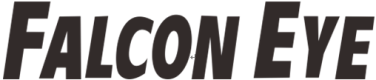 FE-ITR1300  Краткое руководство3 простых шага для использования камерыШаг 1--Настройка устройства Возьмите камеру и подключите адаптер питания, как показано ниже; Подождите, пока синий индикатор состояния не станет мигать медленно. В противном случае, настройки камеры необходимо сбросить (на задней стороне камеры найдите отверстие для сброса и нажмите на него шпилькой или булавкой, удерживайте в течение 5 секунд). 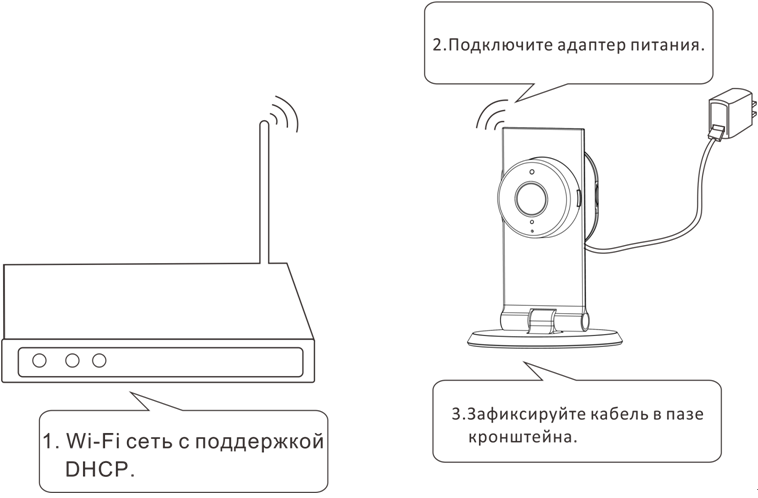 Шаг2--Установка приложения “P2PCam_Live” Скачайте программу любым из двух указанных способов:Скачайте P2PCam_Live (P2PCamLive) с Apple’s APP Store или Google Play Store.Шаг 3--Настройка беспроводной сети Просмотр в Android После первого включения IP камеры, она работает в режиме точки доступа, индикатор состояния будет медленно мигать. Войдите в Settings (Настройки) -> Wi-Fi на вашем телефоне и подключитесь к беспроводной сети “IPCAM-AP-xxxx”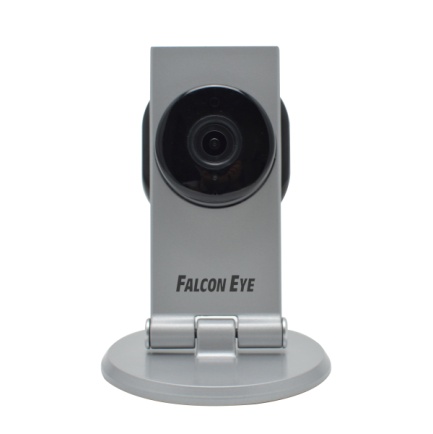 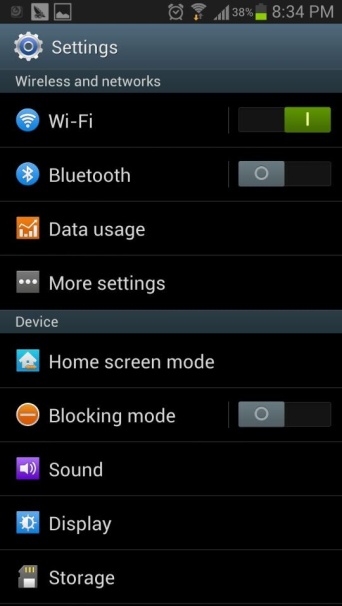 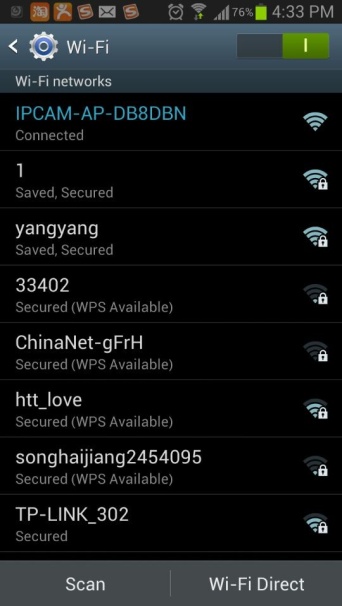 Запустите “P2PCamlive” и нажмите на “Click here to add camera”(“Нажмите, чтобы добавить камеру”). Нажмите на кнопку “Search” (“Поиск”), чтобы найти камеру.Примечание:Если поиск не удался, нажмите на кнопку scan, чтобы отсканировать QR код, расположенный на нижней части камеры. Вы получите UID (Идентификационный номер).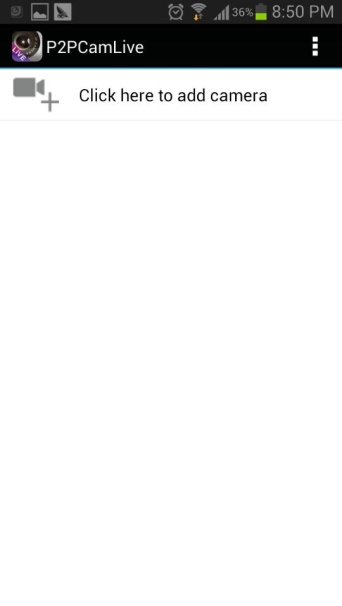 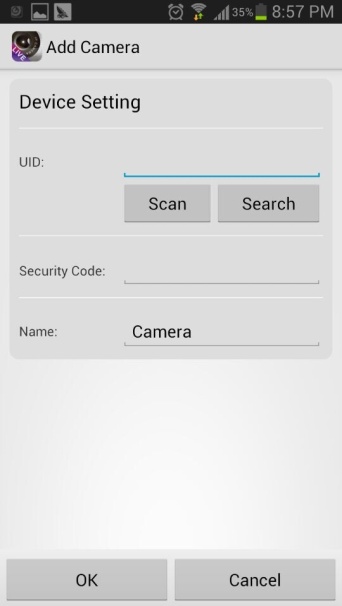 Введите пароль камеры в поле Security code (Код безопасности) и название камеры. Пароль по умолчанию: admin.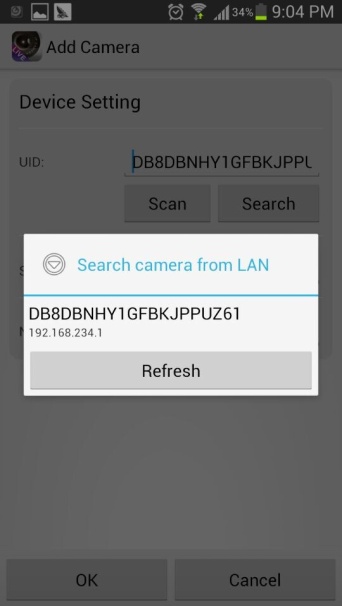 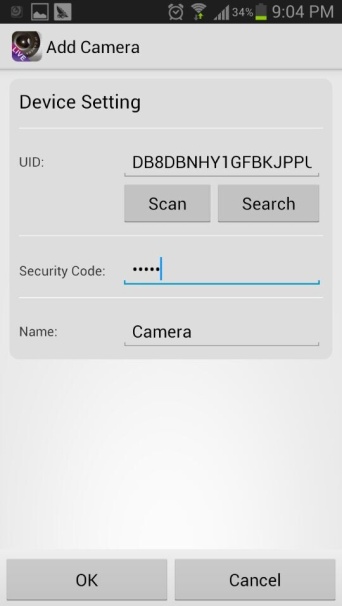 Выберите камеру, которую Вы только что добавили, чтобы начать просмотр видео в режиме реального времени.Нажмите. Нажмите на настройки “Edit CameraAdvancedManage Wi-Fi networks” (“Редактировать камеруРасширенныеУправление Wi-Fi сетями ”).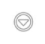 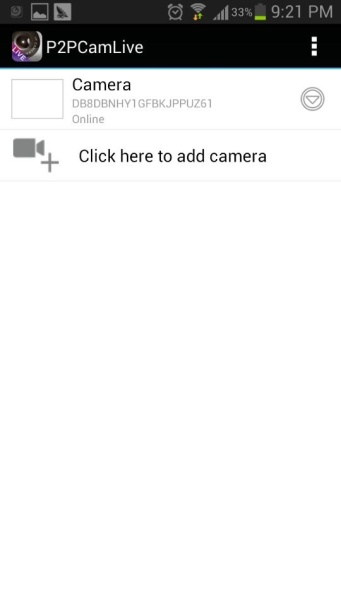 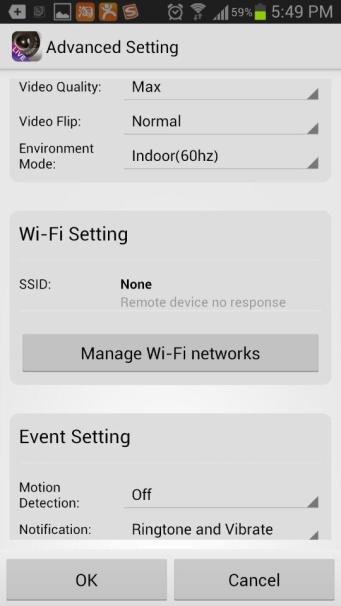 Выберите вашу Wi-Fi сеть, затем введите ключ сети. Просмотр в IOS После первого включения IP камеры, она работает в режиме точки доступа, индикатор состояния будет медленно мигать.Войдите в Settings (Настройки) -> Wi-Fi на вашем телефоне и подключитесь к беспроводной сети “IPCAM-AP-xxxx”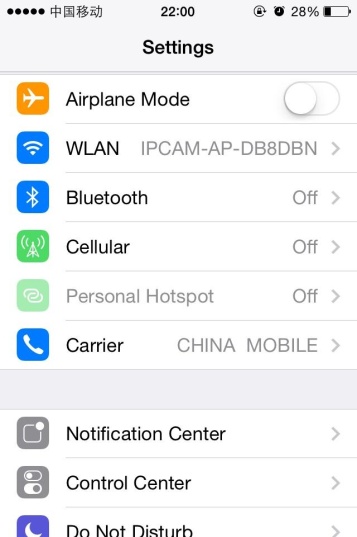 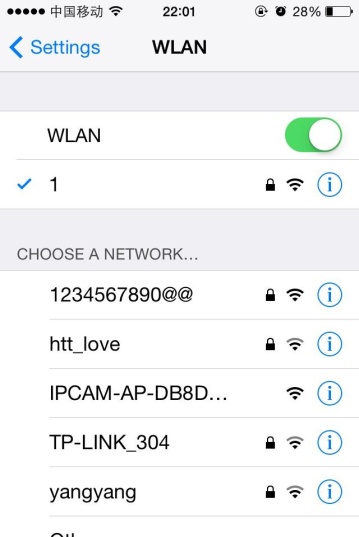 Запустите “P2PCamlive” и нажмите на “Add Camera”(“Добавить камеру”). Для поиска камеры нажмите на кнопку “”.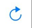 Примечание:Если поиск не удался, нажмите на кнопку Scan, чтобы отсканировать QR код, расположенный на нижней части камеры. Вы получите UID (Идентификационный номер).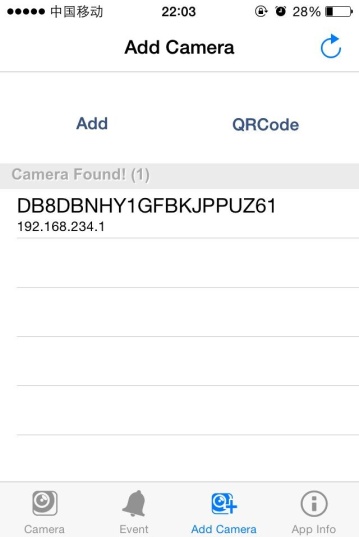 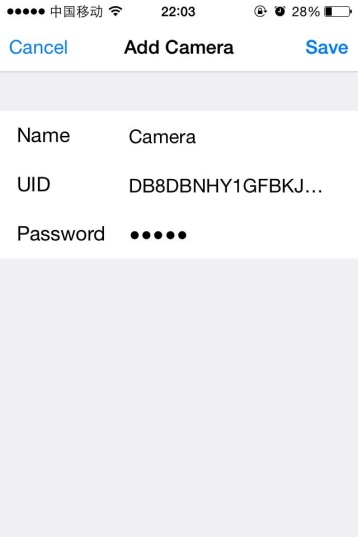 Введите пароль камеры ию в поле Security code (Код безопасности) и название камеры. Пароль по умолчанию admin. Затем нажмите “Save” (“Сохранить”).Нажмите. Нажмите на настройки “Advanced setting Wi-Fi networks” (“Расширенные настройки сети Wi-Fi”).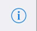 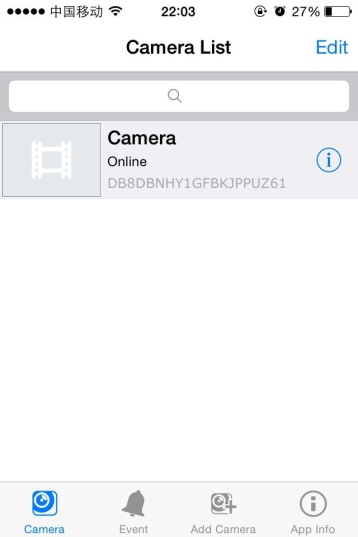 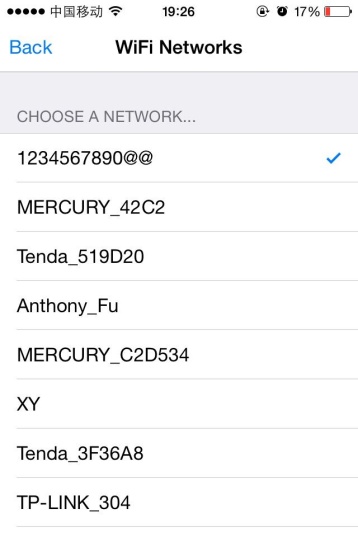 ПОЗДРАВЛЯЕМ! ТЕПЕРЬ ВЫ МОЖЕТЕ НАСЛАЖДАТЬСЯ ВИДЕО В РЕЖИМЕ РЕАЛЬНОГО ВРЕМЕНИ! Примечание: Для перевода камеры в режим точки доступа, нажмите и удерживайте кнопку сброса в течении 5 секунд.Если не удается настроить сеть камеры, пожалуйста, убедитесь, что Вы ввели правильный пароль или камера находится в пределах эффективного расстояния Wi-Fi (10 м).Одна IP-камера не может быть добавлена на несколько учётных записей. Если Вам необходимо обмениваться видео с камеры с вашими друзьями, пожалуйста, воспользуйтесь функцией “share” (“поделиться”), а не создавайте новую учетную запись.Пожалуйста, проверьте руководство на CD-диске, чтобы получить более подробные инструкции.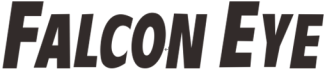 Гарантийный талонЗАПОЛНЯЕТСЯ ФИРМОЙ-ПРОДАВЦОМИЗДЕЛИЕ___________________________________________________МОДЕЛЬ: ____________________________________________________СЕРИЙНЫЙ НОМЕР: ______________________________________________ДАТА ПРОДАЖИ: _______________________________________________ФИРМА-ПРОДАВЕЦ: ______________________________________________АДРЕС ФИРМЫ-ПРОДАВЦА:__________________________________________ТЕЛЕФОН ФИРМЫ-ПРОДАВЦА:________________________________________С условиями гарантии ознакомленПодпись покупателя______________________________*Гарантийный срок на товар составляет 1 год с даты покупки.Печать организацииАВТОРИЗИРОВАННЫЙ СЕРВИС-ЦЕНТР КОМПАНИИ Falcon Eyeг. МОСКВА, ул. Тюменский проезд д.5, стр.1. Телефон +7(495)632-01-02